Bewerbung ACT! Eine-Welt-Schulpreis Rheinland-Pfalz 2023/24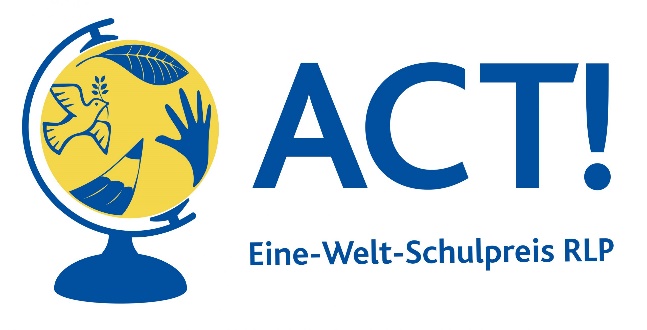 Die Bewerbung darf gerne von Schüler*innen ausgefüllt werdenBewerbungsfrist: 31. Mai 2024Angaben der Bewerber*innenSchule, Straße, PLZ/Ort			Name des Projektes			Diese Klasse/AG/Initiative nimmt teil:	Ansprechpersonen			Lehrkraft/Schüler*in (Name/Funktion)	Telefon/Email				Kurzbeschreibung des Projektes bzw. der AktionWie sind Sie/seid ihr zu der Idee gekommen?Was haben Sie gemacht bzw. was haben Sie vor zu tun?Wofür möchten Sie sich zukünftig engagieren?Wie wollen Sie weitermachen?Bitte fügen Sie der Bewerbung Fotos oder Videos bei. Ja, ich stimme dem Datenschutz des Entwicklungspoltisches Landesnetzwerk Rheinland-Pfalz (https://elan-rlp.de/datenschutz/) zu.Vielen Dank für Ihre Bewerbung auf den ACT! Eine-Welt-Schulpreis 2023/24!Nach sorgfältiger Durchsicht der eingehenden Bewerbungen durch die Jury wenden wir uns im Mai/Juni 2024 an Sie.Wir wünschen Ihnen viel Erfolg!Florens Eckert (Entwicklungspolitisches Landesnetzwerk RLP), Jan-Hendrik Winter (Ministerium für Bildung) in Kooperation mit Benni und Klaus Over (Wir retten den Regenwald) und Silke Schreiber mit Schüler*innen-Team (Wiedtal-Gymnasium)